E.P.1 EVALUACIÓN DE PROCESO N° 1 ARTES VISUALESAlumno/a: _________________________________________________________    Fecha: _________________  Curso:_______________La presente guía será evaluada como nota acumulativa en la asignatura, la cual se promediará con otras notas acumulativas.Contenidos clave:Cartografía Visual.Análisis de obras visuales.Observa las siguientes obras.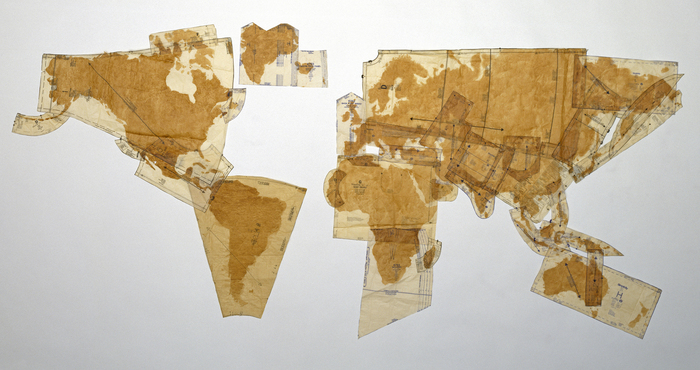 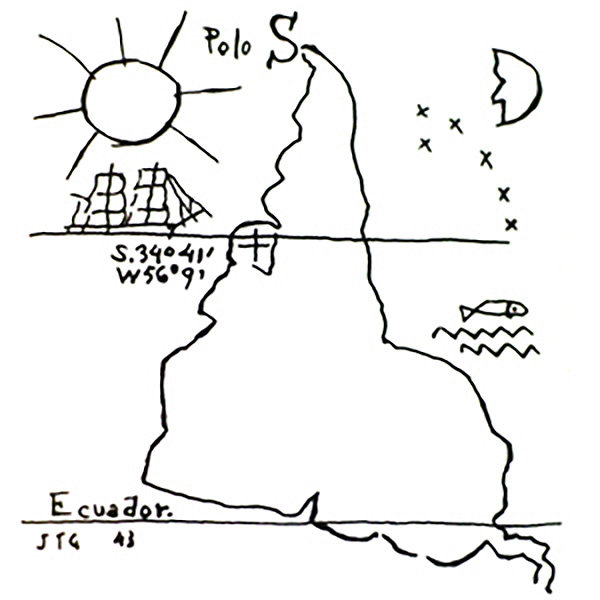 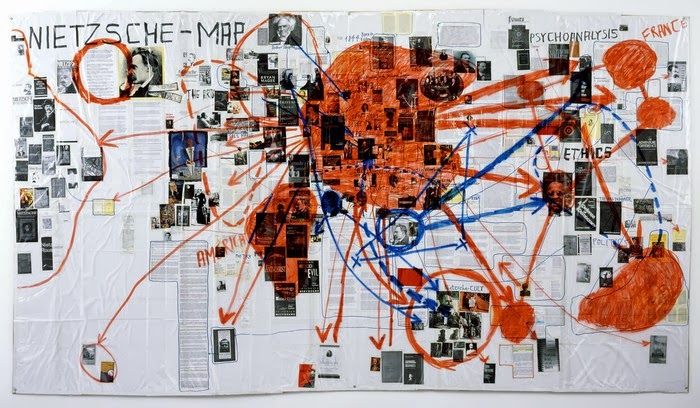 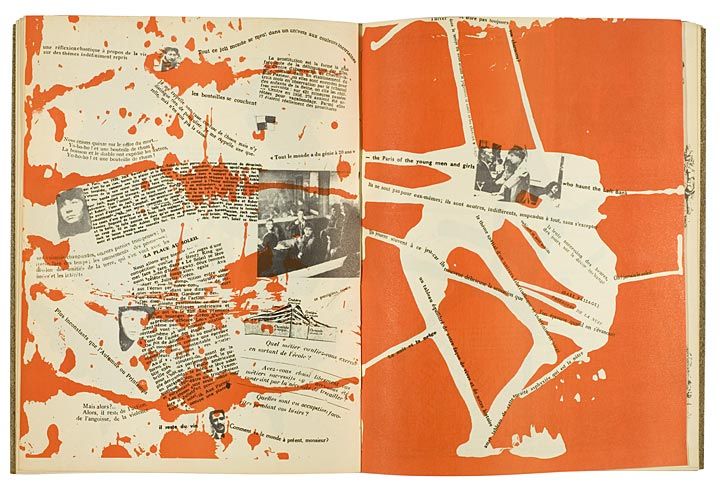 Selecciona una de las obras y realiza el siguiente cuadro de análisis:Las preguntas son una guía para responder cada apartado, intenta profundizar y fundamentar tus ideas.(5 puntos cada apartado, excepto nombre de la obra)Unidad“Investigando la memoria a través de las artes”ObjetivoAnalizar estéticamente obras visuales, audiovisuales y multimediales de diferentes épocas y procedencias, relacionando tratamiento de los lenguajes artísticos, elementos simbólicos y contextos.Pauta de descripción y análisis de obra.Pauta de descripción y análisis de obra.Nombre de la obra y su/s creador/esSensaciones, ideas, emociones¿Qué sensaciones, emociones e ideas me produce la obra?Propósito Expresivo¿Qué trato de expresar o comunicar su creador por medio de la obra?Medios expresivos y lenguajes artísticos¿Qué medios expresivos están presentes en la obra y cómo han sido trabajados?Medios expresivos y lenguajes artísticos¿Qué elementos del lenguaje visual están presentes en la obra y cómo han sido trabajados? Elementos simbólicos¿Qué elementos simbólicos utiliza el artista para expresar su propósito expresivo en la obra?Elementos simbólicos¿Cuáles son sus posibles significados?